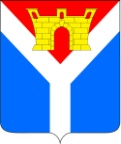 АДМИНИСТРАЦИЯ УСТЬ-ЛАБИНСКОГО ГОРОДСКОГО ПОСЕЛЕНИЯУСТЬ-ЛАБИНСКОГО РАЙОНАПОСТАНОВЛЕНИЕот 11.04.2020 г.						                                         № 273город  Усть-ЛабинскО внесении изменений в постановление администрации Усть-Лабинского городского поселения Усть-Лабинского района от 02 апреля 2020 года № 244 «О введении ограничительных мероприятий на территории Усть-Лабинского городского поселения Усть-Лабинского района»В целях обеспечения безопасности жизни и здоровья граждан, в соответствии с постановлением главы администрации (губернатора) Краснодарского края от 11 апреля 2020 года № 215 «О продлении срока ограничительных мероприятий (карантина) на территории Краснодарского края и о внесении изменений в постановления главы администрации (губернатора) Краснодарского края от 31 марта 2020 г. № 185 "О введении ограничительных мероприятий (карантина) на территории Краснодарского края", от 13 марта 2020 года № 129 "О введении режима повышенной готовности на территории Краснодарского края и мерах по предотвращению распространения новой коронавирусной инфекции"», п о с т а н о в л я ю:1. Внести изменение в постановление администрации Усть-Лабинского городского поселения Усть-Лабинского района от 02 апреля 2020 года № 244 «О введении ограничительных мероприятий на территории Усть-Лабинского городского поселения Усть-Лабинского района», заменив слова «по 12 апреля 2020 года» словами «по 18 апреля 2020 года». .2. Рекомендовать ОМВД России по Усть-Лабинскому району (Артюков) продолжать обеспечивание работы постов для контроля за исполнением положений постановления главы администрации (губернатора) Краснодарского края от 11 апреля 2020 года № 215 «О продлении срока ограничительных мероприятий (карантина) на территории Краснодарского края и о внесении изменений в постановления главы администрации (губернатора) Краснодарского края от 31 марта 2020 г. № 185 "О введении ограничительных мероприятий (карантина) на территории Краснодарского края", от 13 марта 2020 года № 129 "О введении режима повышенной готовности на территории Краснодарского края и мерах по предотвращению распространения новой коронавирусной инфекции"» и настоящего постановления, а также ограничения дорожного движения.3. Отделу по общим и организационным вопросам администрации Усть-Лабинского городского поселения Усть-Лабинского района (Владимирова) обнародовать настоящее постановление на официальном сайте администрации Усть-Лабинского городского поселения Усть-Лабинского района в сети «Интернет».4. Контроль за исполнением настоящего постановления возложить 
на исполняющего обязанности заместителя главы Усть-Лабинского городского поселения Усть-Лабинского района Р.А. Магамадова.5. Постановление вступает в силу с 00.00 часов 12 апреля 2020 года.ГлаваУсть-Лабинского городского поселенияУсть-Лабинского района                                                                 С.А. ГайнюченкоЛИСТ СОГЛАСОВАНИЯпроекта постановления администрации Усть-Лабинского городского поселения Усть-Лабинского района от ______________ № ___ О внесении изменений в постановление администрации Усть-Лабинского городского поселения Усть-Лабинского района от 02 апреля 2020 года № 244 «О введении ограничительных мероприятий на территории Усть-Лабинского городского поселения Усть-Лабинского района»Проект подготовлен и внесен:отделом по вопросам работыгородского хозяйства администрации					  Усть-Лабинского городского поселения  Усть-Лабинского района    Исполняющий обязанности заместителя главы,					  Усть-Лабинского городского поселения  Усть-Лабинского района,Начальник отдела                                                                           Р.А. МагамадовПроект согласован:Начальник юридического отдела                                               О.В. ФедосоваИ.О. начальника отдела  по общим и организационным вопросам			            М.А. ВладимироваЗАЯВКАК ПОСТАНОВЛЕНИЮНаименование вопроса: О внесении изменений в постановление администрации Усть-Лабинского городского поселения Усть-Лабинского района от 02 апреля 2020 года № 244 «О введении ограничительных мероприятий на территории Усть-Лабинского городского поселения Усть-Лабинского района»Проект внесен: Отделом по вопросам работы городского хозяйстваадминистрации Усть-Лабинского городского поселенияУсть-Лабинского районаПостановление разослать:1. Отдел по вопросам городского хозяйства  администрации Усть-Лабинского городского поселения Усть-Лабинского района							       – 1 экз.2. ОМВД России по Усть-Лабинскому району		            	       – 1 экз.Начальник отдела по вопросам работыгородского хозяйства администрации					  Усть-Лабинского городского поселения  Усть-Лабинского района                                                                    Р.А. Магамадов